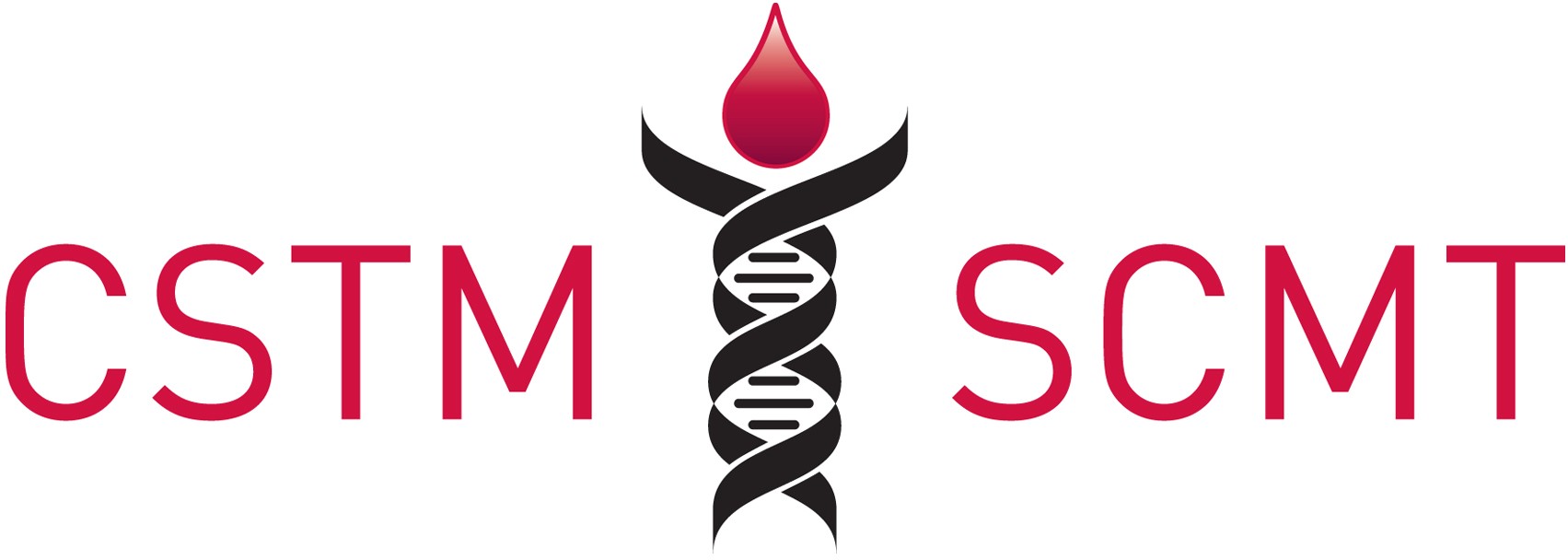 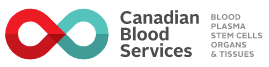 Canadian Blood Services Dana Devine Award Application FormPhD & Postdoctoral StudiesAbstract SubmissionNomination Information – names of persons submitting your nominationsSubmit this application form, a copy of your CV, and a cover letter to pastpresident@transfusion.ca.  The cover letter should provide information about yourself, your key contributions to the field of transfusion science related to transfusion medicine, blood banking, and/or blood biotherapies and how this award may support you in achieving these goals.Name:Name:Name:Name:Mailing Address:Mailing Address:Mailing Address:Mailing Address:City:Province:Province:Postal Code:Phone Number:Phone Number:Email Address:Email Address:Field of Research:Field of Research:Field of Research:University/Institution Name:University/Institution Name:University/Institution Name:Department:Supervisor:Date of Completion:Field of Research:Field of Research:Field of Research:University/Institution Name:University/Institution Name:University/Institution Name:Department:Supervisor:Date of Completion:Field of Research:Field of Research:Field of Research:University/Institution Name:University/Institution Name:University/Institution Name:Department:Supervisor:Date of Completion:Title of Abstract:Submission Date:Current Research Supervisor:CSTM Member:Applicant Signature:Date: